Why Geography? Studying Geography will help you to understand topics that affect us all, such as environment, sustainability and the impact of global issues on health and wellbeing. You will learn how to use maps and other data to organise and communicate geographical information. Fieldwork and other practical activities will help to develop your teamwork and leadership skills and give you the opportunity to carry out research on geographical topicsCourse Outline You will study the features of the earth such as mountains, rivers and seas and how they were formed.  You will learn how to use a range of equipment and techniques such as map reading, data collection, ICT and problem-solving. You will find out about cultures and backgrounds of people from all over the world. There will be opportunities for practical activities, including fieldwork.GEOGRAPHY NATIONAL 5 Details of Course ComponentsThe course has three compulsory units plus an added value unit that assesses your practical skills. The units are the same as those for National 4, but you will have to produce a higher standard of workGeography: Physical Environments In this unit you will: • develop your geographical skills relating to physical environments • develop a more detailed knowledge and understanding of the processes and interactions at work within physical environments, including: the location of different types of landscape; how landscape features are formed; land use management and sustainability; and weather • study some different types of landscape found in Scotland and/or the UK, such as glaciated upland; upland limestone; and rivers and their valleys.Geography: Human Environments In this unit you will: • develop your geographical skills in the context of human environments • develop a more detailed knowledge and understanding of the processes and interactions at work within human environments • study and compare developed and developing countries, including topics such as: contrasts in development; world population distribution and change; and issues in changing urban and rural landscapes.Geography: Global Issues In this unit you will: • develop your skills in using sources of numerical and graphical information in the context of global issues • develop a more detailed knowledge and understanding of major global geographical issues such as: climate change and sustainability; the impact of world climates; environmental hazards, Volcanoes, Earthquakes and hurricanes; trade and globalisation; and development and health • learn more about the strategies adopted to manage these issues. Added Value Unit: Geography Assignment In this unit you will: •  Research a geographical issue of your choice and present your findings.ASSESSMENT Your work will be assessed by your teacher on an ongoing basis throughout the course. Items of work might include: Written work - research assignments, reports and case studies, projects, class - based exams. You must pass all the units including the practical unit to gain the course qualification.Added Value Unit: Geography Assignment In this unit you will: •  research a geographical issue using a range of skills • write up the assignment using a structured template under exam conditions within 1 hour.ASSESSMENT Your work will be assessed by your teacher on an ongoing basis throughout the course. Items of work might include: • written work - research assignments, reports and case studies • projects• class-based exams. You will also sit a 2 hour 20 mins written exam marked by the Scottish Qualification Authority (SQA). The course assessment is graded A-D.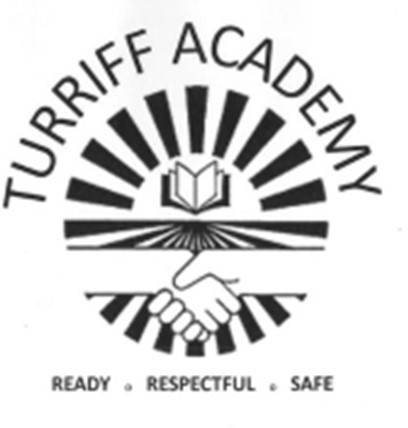 FACULTY OF HUMANITIESGeography Staff:Mr Michael ForsythMiss Laura SmithMrs Shakira Alecio-Allen PT Equity/SkillsHistory Staff: Mr George Baird PT Faculty Mrs Fran MottashawModern Studies Staff: Mrs Alison GrayMr Matthew LowRMPS Staff: Mrs Hannah Barraclough Courses in Humanities Faculty: National 3 GeographyNational 4 GeographyNational 5 GeographyHigher GeographyAdvanced Higher GeographyNational 3 HistoryNational 4 HistoryNational 5 HistoryHigher HistoryAdvanced Higher HistoryNational 3 Modern StudiesNational 4 Modern StudiesNational 5 Modern StudiesHigher Modern StudiesHigher PoliticsNational 4 RMPSNational 5 RMPSHigher RMPSUseful websites to help you with your choices:www.myworldofwork.co.uk www.skillsdevelopmentscotland. co.ukFurther advice and information on these options is available from your subject teacher, guidance teacher and careers adviser.